Klauzula informacyjna - monitoringMonitoring wizyjny stosowany jest celu  zapewnienia bezpieczeństwa uczniów i pracowników  oraz ochrony mieniaPodstawą przetwarzania danych osobowych jest przepis prawa.- ustawa o samorządzie gminnym.Zapisy z monitoringu  przechowywane są do nadpisania jednak nie dłużej niż  3 miesiące od dnia nagraniaOsoba zarejestrowana przez system monitoringu ma prawo do dostępu do swoich danych osobowych zgodnie z przepisami prawa.Zapis z monitoringu może być udostępniony podmiotom trzecim upoważnionym z mocy prawa.Dane z monitoringu nie podlegają zautomatyzowanemu podejmowaniu decyzji, w tym profilowaniu.Osobie zarejestrowanej przez system monitoringu przysługuje prawo wniesienia skargi do organu nadzorczego w sytuacji uznania, iż przetwarzanie danych naruszyło przepisy o ochronie danych osobowych ( Prezes UODO na adres Urzędu Ochrony Danych Osobowych, ul. Stawki 2, 00 - 193 Warszawa)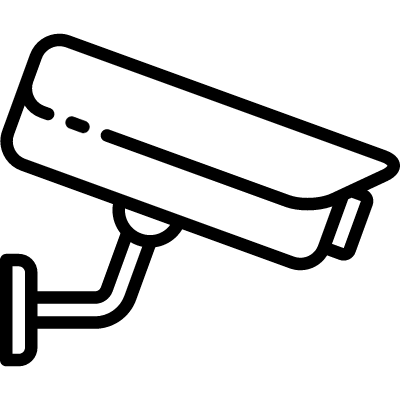  Administratorem Pani/Pana danych osobowych jest Szkoła Podstawowa Nr 1  im. Powstańców Śląskich w Imielinie, którą reprezentuje Dyrektor z siedzibą: Imielin 41-407, ul. W. Sapety 8. Administrator wyznaczył Inspektora ochrony danych, z którym może się Pani/Pan skontaktować w sprawach związanych z ochroną danych osobowych, w następujący sposób:  pod adresem poczty elektronicznej: iod@imielin.p oraz pisemnie na adres siedziby Administratora.